Additional file 1: 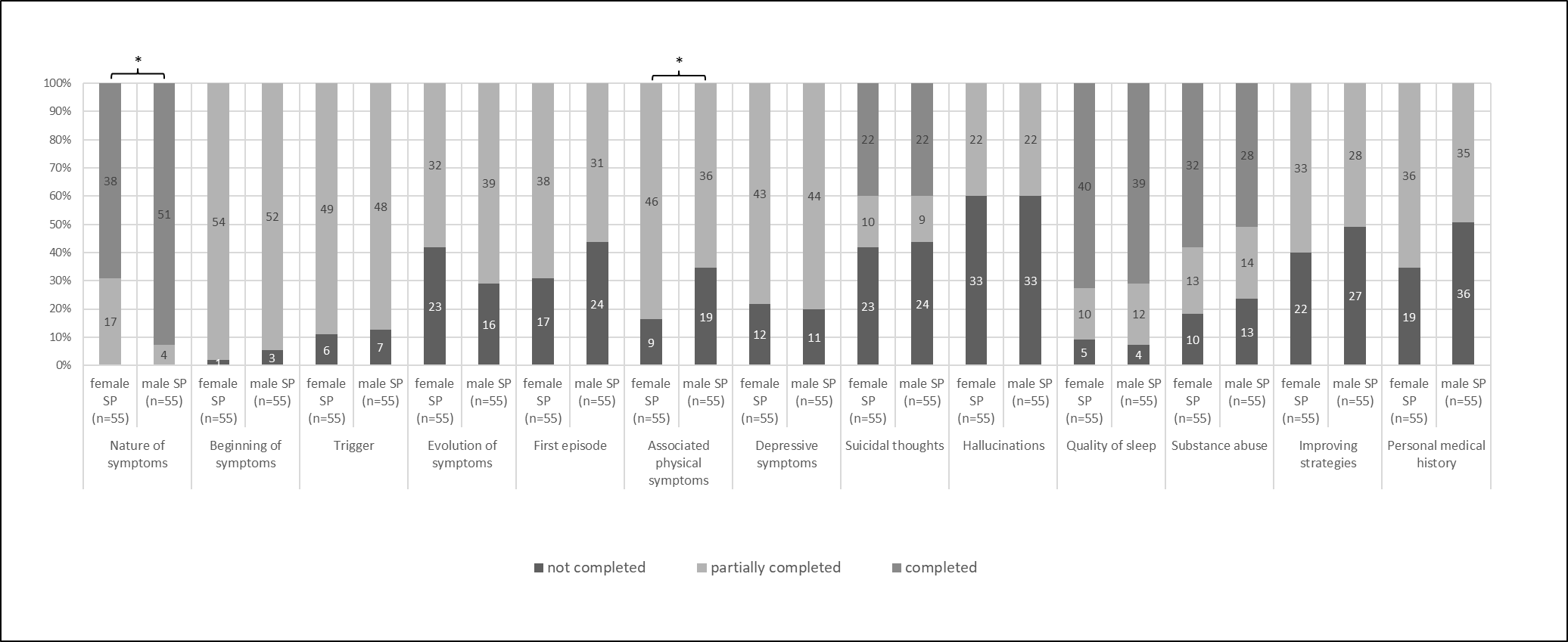 Additional file 2: 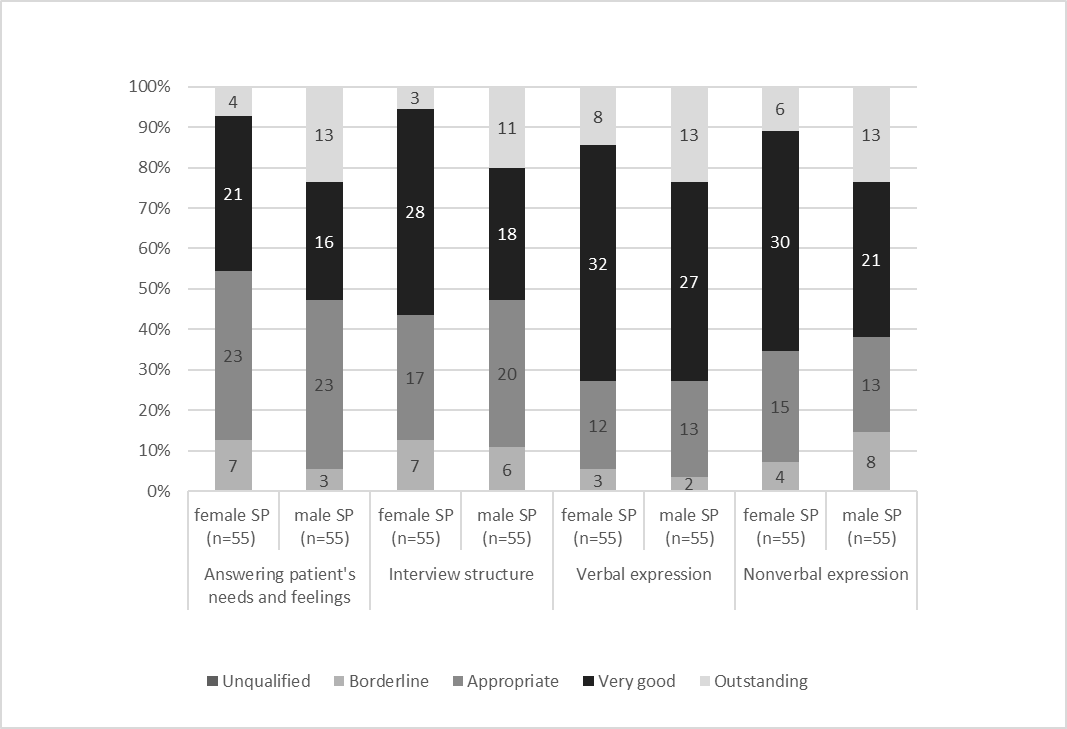 Additional file 3: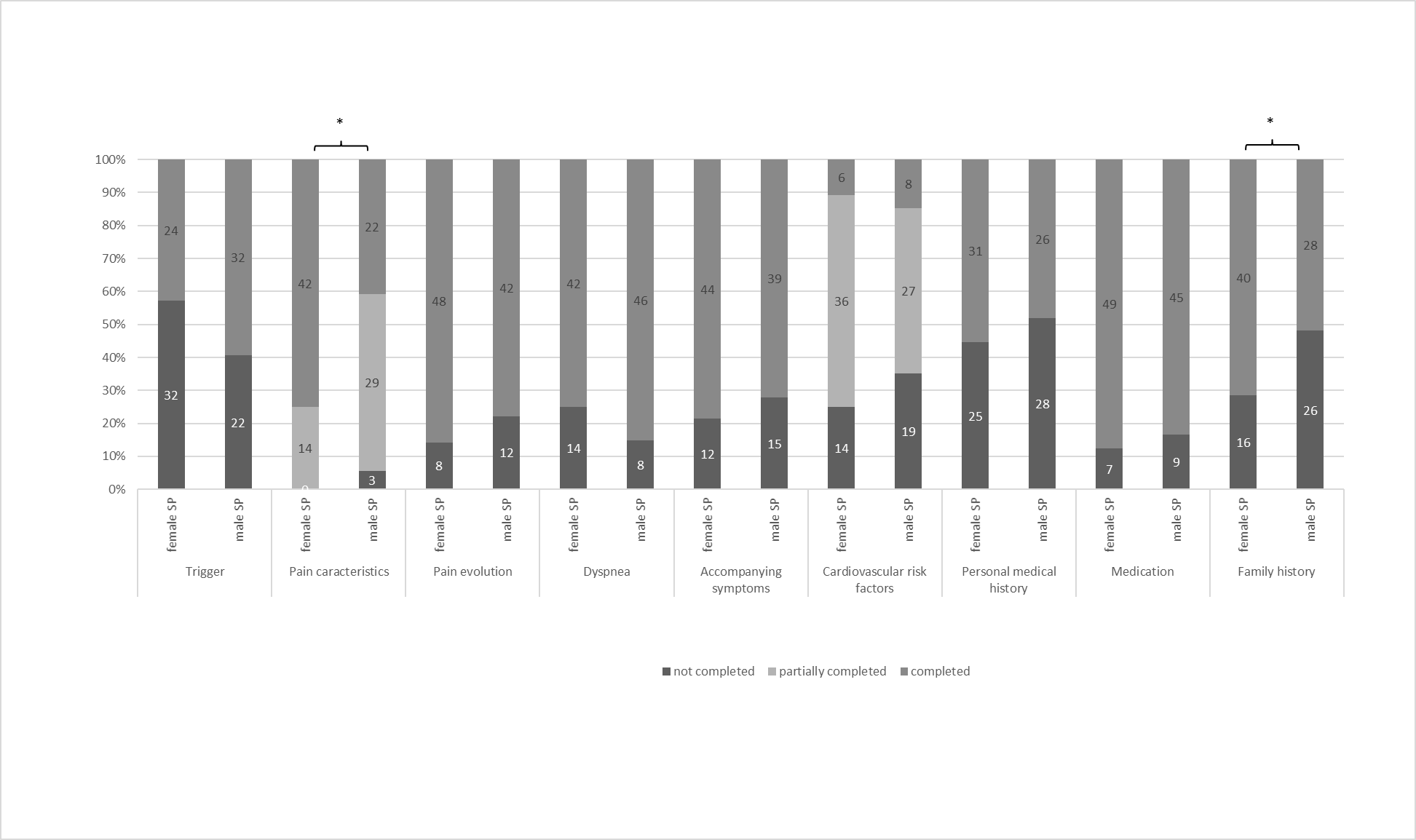 Additional file 4: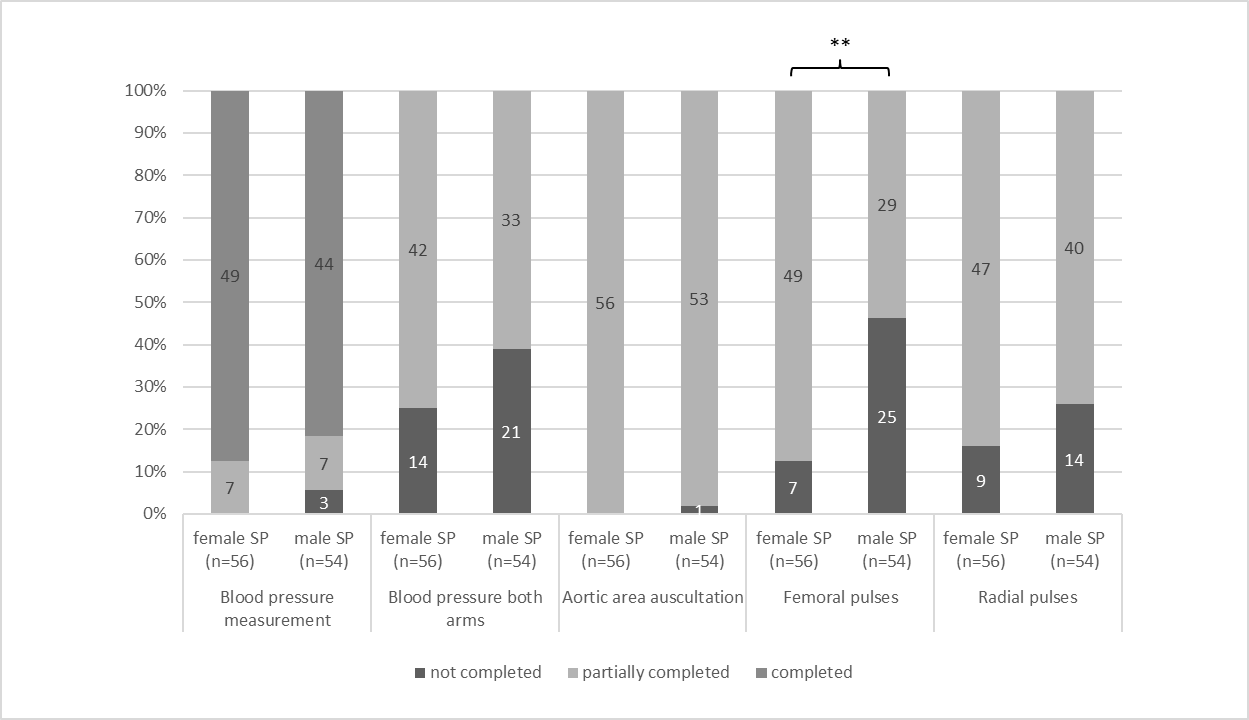 Additional file 5: 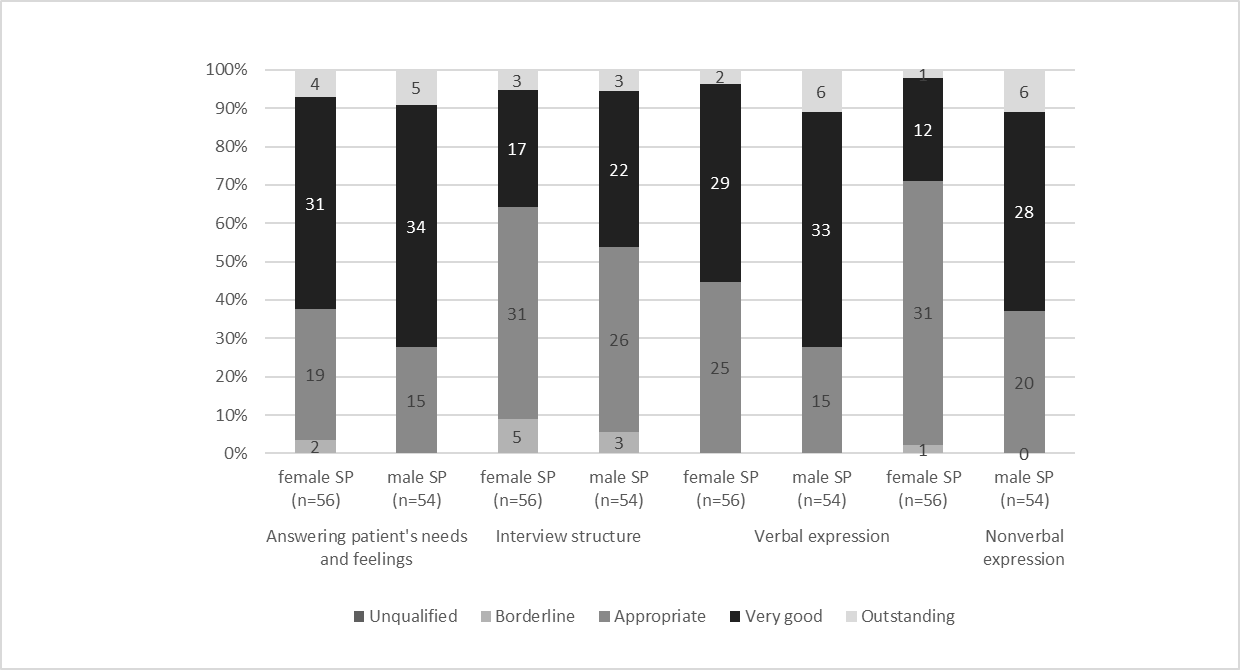 